? а р а р                                                                                    р е ш е н и еО внесении изменений в  Порядок применения представителем нанимателя (работодателя) взысканий, предусмотренных статьями 14.1, 15 и 27 Федерального закона от 02.03.2007 года № 25-ФЗ «О муниципальной службе в Российской Федерации», утвержденный решением Совета муниципального района Чекмагушевский район Республики Башкортостан  от 15 мая 2013 года № 84.В соответствии со  ст. 193 Трудового Кодекса Российской Федерации Совет сельского поселения Юмашевский сельсовет муниципального района Чекмагушевский район Республики Башкортостан решил:1. Внести следующие изменения в  Порядок применения представителем нанимателя (работодателя) взысканий, предусмотренных статьями 14.1, 15 и 27 Федерального закона от 02.03.2007 года № 25-ФЗ «О муниципальной службе в Российской Федерации» утвержденный решением Совета муниципального района Чекмагушевский район Республики Башкортостан  от 15 апреля  2013 года № 96:Пункт 3.1. «Муниципальный служащий вправе обжаловать взыскание в письменной форме в суд» заменить текстом следующего содержания: «Муниципальный служащий вправе обжаловать дисциплинарное взыскание в государственную инспекцию труда и (или) органы по рассмотрению индивидуальных трудовых споров». 2. Обнародовать настоящее решение в установленном порядке и разместить на официальном сайте администрации  сельского поселения Юмашевский сельсовет муниципального района Чекмагушевский район Республики Башкортостан  yumash_chek@ufamts.ru .3. Настоящее решение вступает силу со дня его подписания.   4. Контроль за исполнением настоящего решения возложить на постоянные комиссии по социально-гуманитарным вопросам и бюджету, налогам и вопросам собственности Совета сельского поселения Юмашевский сельсовет муниципального района Чекмагушевский район Республики Башкортостан.  Глава сельского поселения                              Г.С.Тимофеевс.Юмашево19 августа   2013 года № 101В редакции согласно решения Совета  сельского поселения Юмашевский сельсовет муниципального района Чекмагушевский район Республики Башкортостан от 19 августа 2013 № 101Порядокприменения представителем нанимателя (работодателя) взысканий, предусмотренных статьями 14.1, 15 и 27 Федерального закона от 02.03.2007 года № 25-ФЗ «О муниципальной службе в Российской Федерации»1.Общие положения1.1. Настоящий Порядок применения представителем нанимателя (работодателя) взысканий, предусмотренных статьями 14.1, 15 и 27 Федерального закона от 02.03.2007 года № 25-ФЗ «О муниципальной службе в Российской Федерации» (далее по тексту - Порядок) разработан в соответствии с Федеральным законом от 02.03.2007 года № 25-ФЗ «О муниципальной службе в Российской Федерации», Федеральным законом от 25.12.2008 года  № 273-ФЗ «О противодействии коррупции». 1.2. Взыскания, предусмотренные статьями 14.1, 15 и 27 Федерального закона от 02.03.2007 года № 25-ФЗ «О муниципальной службе в Российской Федерации», за коррупционные правонарушения применяются представителем нанимателя (работодателем) на основании доклада о результатах проверки, проведенной ответственным лицом за работу по профилактике коррупционных правонарушений в Администрации  сельского поселения  Юмашевский сельсовет муниципального района, в случае, если доклад о результатах проверки направлялся в комиссию по соблюдению требований к служебному поведению муниципальных служащих администрации и Совета  муниципального района Чекмагушевский район Республики Башкортостан и урегулированию конфликтов интересов, - на основании рекомендации указанной комиссии. 1.3. Взыскания, предусмотренные статьями 14.1, 15 и 27 Федерального закона от 02.03.2007 года № 25-ФЗ «О муниципальной службе в Российской Федерации», за действия, не относящиеся к коррупционным правонарушениям, применяются представителем нанимателя (работодателем) на основании служебных записок и (или) докладных на имя представителя нанимателя (работодателя). 2. Порядок применения взысканий2.1. При применении взысканий, предусмотренных статьями 14.1, 15 и 27 Федерального закона от 02.03.2007 года № 25-ФЗ «О муниципальной службе в Российской Федерации», учитываются характер совершенного муниципальным служащим проступка (правонарушения), его тяжесть, обстоятельства, при которых он совершен, соблюдение муниципальным служащим других ограничений и запретов, требований о предотвращении или об урегулировании конфликта интересов и исполнение им обязанностей, установленных в целях противодействия коррупции, а также предшествующие результаты исполнения муниципальным служащим своих должностных обязанностей. 2.2. Взыскания, предусмотренные статьями 14.1, 15 и 27 Федерального закона от 02.03.2007 года № 25-ФЗ «О муниципальной службе в Российской Федерации», применяются не позднее одного месяца со дня поступления информации о совершении муниципальным служащим проступка (правонарушения), не считая периода временной нетрудоспособности муниципального служащего, пребывания его в отпуске, других случаев его отсутствия на службе по уважительным причинам, а также времени проведения проверки и рассмотрения ее материалов комиссией по соблюдению требований к служебному поведению муниципальных служащих администрации и Совета  сельского поселения муниципального района Чекмагушевский район Республики Башкортостан и урегулированию конфликтов интересов. При этом взыскание должно быть применено не позднее шести месяцев со дня совершения проступка (правонарушения). 2.3. В акте о применении к муниципальному служащему взыскания в случае совершения им коррупционного правонарушения в качестве основания применения взыскания указывается часть 1 или 2 статьи 27.1 Федерального закона от 02.03.2007 года № 25-ФЗ «О муниципальной службе в Российской Федерации». 2.4. Копия акта о применении к муниципальному служащему взыскания с указанием коррупционного правонарушения и нормативных правовых актов, положения которых им нарушены, или об отказе в применении к муниципальному служащему такого взыскания с указанием мотивов вручается муниципальному служащему под расписку в течение пяти дней со дня издания соответствующего акта. 3. Заключительные положения3.1. Муниципальный служащий вправе обжаловать дисциплинарное взыскание в государственную инспекцию труда и (или) органы по рассмотрению индивидуальных трудовых споров. 3.2. Если в течение одного года со дня применения взыскания муниципальный служащий не был подвергнут дисциплинарному взысканию, предусмотренному пунктом 1 или 2 части первой статьи 27 Федерального закона от 02.03.2007 года № 25-ФЗ «О муниципальной службе в Российской Федерации», то он считается не имеющим взыскания. БАШ[ОРТОСТАН  РЕСПУБЛИКА]ЫСА[МА{ОШ  РАЙОНЫ муниципаль районЫНЫ@  ЙОМАШ АУЫЛ СОВЕТЫ АУЫЛ БИЛ^м^]Е СОВЕТЫ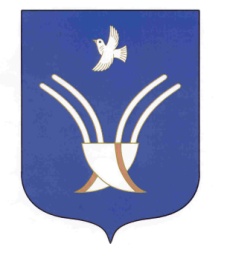 Совет сельского поселенияЮМАШЕВСКИЙ СЕЛЬСОВЕТмуниципального района Чекмагушевский район Республики Башкортостан